Załącznik do SWZ			Załącznik nr 1 do umowyAdaptacja pomieszczeń w budynku znajdującym się na terenie Ortopedyczno-Rehabilitacyjnego Szpitala Klinicznego im. W. Degi w Poznaniu na potrzeby Katedry FizjoterapiiSZCZEGÓŁOWY OPIS PRZEDMIOTU ZAMÓWIENIA

	Opracował:
	Dział Inwestycyjno-Techniczny UMP
Poznań, sierpień 2022 r.1. Informacje ogólne- Zamawiający przeznacza na wykonanie robót budowlano-instalacyjnych okres 35 dni kalendarzowych od dnia zawarcia umowy,- Lokalizacja obiektu: budynek przy ul. 28 czerwca 1956r. nr 135/147 w Poznaniu (obręb 61, arkusz 15, działka nr 131/6),- Wszelkie roboty ulegające zakryciu muszą być z wyprzedzeniem zgłoszone i odebrane przez Inspektora nadzoru właściwej branży przed zakryciem. Niezachowanie powyższego może skutkować nakazem dokonania odkrycia zakrytych robót lub instalacji na koszt Wykonawcy,- Przekazanie pomieszczeń do adaptacji oraz odbiory nastąpią protokolarnie, w obecności przedstawiciela Wykonawcy, inspektora nadzoru oraz przedstawiciela Użytkownika,- Wykonawca zobowiązany jest zgłosić inspektorowi nadzoru i użytkownikowi zauważone podczas przekazania pomieszczeń usterki i uszkodzenia i żądać wpisania ich do protokołu,- Wszelkie zauważone podczas prac remontowych i po ich zakończeniu usterki i uszkodzenia, co do których będzie zachodziło podejrzenie powstania w wyniku działalności Wykonawcy, a nie wpisane wcześniej do protokołu przekazania pomieszczeń, Wykonawca będzie zobowiązany naprawić na swój koszt,- Pracownicy Wykonawcy zobowiązani są do przebywania jedynie na terenie, który wcześniej został protokolarne przekazany, dostęp w inne miejsca za zgodą Zamawiającego na podstawie osobnych uzgodnień,- Obiekt znajduje się na terenie czynnego szpitala, stąd wymaga się ściśłego przestrzegania przepisów bhp, sanitarnych, a także trasy transportu materiałów budowlanych oraz śmieci i gruzu, wyznaczonej przez Zamawiającego,- Wykonawca zobowiązany jest stosować materiały, do których producent posiada odpowiednie dokumenty wymagane na podstawie Rozporządzenia Parlamentu Europejskiego i Rady UE nr 305/2011 z dnia 9 marca 2011r. ustanawiającego zharmonizowane warunki wprowadzania do obrotu wyrobów budowlanych i uchylającego dyrektywę Rady 89/106/EWG oraz Rozporządzenia Ministra Infrastruktury i Budownictwa z dnia 17 listopada 2016r. w sprawie sposobu deklarowania właściwości użytkowych wyrobów budowlanych oraz sposobu znakowania ich znakiem budowlanym,- Wyposażenie meblowe nie stanowi przedmiotu zamówienia,- UWAGA: Z uwagi na krótki okres realizacji zadania, Wykonawca zobowiązany jest do niezwłocznego zamówienia wszelkich materiałów wymagających dłuższego okresu oczekiwania na dostawę, w tym w szczególności stolarki drzwiowej,2. Spis rysunków:- Rys. B1. Rozbiórki,- Rys. B2. Roboty budowlane,- Rys. B3. Siatka modularna sufitu,- Rys. B4. Wyposażenie- Rys. E1. Instalacja elektryczne - siła, gniazda, LAN, AV- Rys. E2. Instalacja elektryczne - oświetlenie3. Opis zadania:Zadanie polega na adaptacji pomieszczenia w budynku jednokondygnacyjnym, zlokalizowanym na zapleczu Szpitala ORSK w Poznaniu na salkę dla Katedry Fizjoterapii. Przedmiotowy obiekt jest budynkiem murowanym, przekrytym konstrukcją dachową w postaci kratownicy, z pokryciem dachowym z płyt korytkowych i papy. Podłoga pomieszczenia stanowiącego zakres zadania betonowa, częściowo pokryta wykładziną PCW. Ściany otynkowane, malowane, konstrukcja dachu odsłonięta. Okna drewniane w złym stanie technicznym.4. Zakres robót budowlanych:4.1.	 Roboty przygotowawcze i rozbiórki rozbiórka wykładziny PCW wraz z cokolikiem,rozbiórka murowanych ścian kantorka, wraz z stolarką drzwiową, przy czym przed rozbiórką ściany należy wykonać, bezpośrednio pod konstrukcją dachową, odkrywki w ścianie w celu potwierdzenia, w uzgodnieniu z Zamawiającym, możliwości technicznej rozbiórki ściany,zeskrobanie i zmycie farby ze wszystkich ścian,zeskrobanie i usunięcie łuszczącej się farby z powierzchni stolarki okiennej,odsunięcie szafek szatniowych w korytarzu w celu umożliwienia dojścia do miejsca przebicia otworu drzwiowego,przebicie otworu drzwiowego wraz z osadzeniem nadproża o nośności min. 40kN każde, przy czym przed dokonaniem przebicia należy uzgodnić z Zamawiającym możliwość techniczną wykonania przebicia, technologię jego realizacji, a także dokładną lokalizację,demontaż drzwi wewnętrznych prowadzących na zewnątrz budynku,demontaż tablicy ściennej suchościeralnej oraz drewnianego podjazdu do ponownego montażu,wyniesienie, wywóz i utylizacja wszelkich materiałów rozbiórkowych.4.2.	 Roboty budowlanemontaż wykładziny PCW o następujących parametrach:- uzupełnienie i wyrównanie otworów liniowych w podłodze po rozebranych ściankach,- szlifowanie powierzchni po rozebranej wykładzinie, - wylewka samopoziomująca pod wykładzinę PCW wraz z gruntowaniem oraz z późniejszym szlifowaniem,- wyrównanie powierzchni ścian pod cokoliki,- wykładzina PCW wraz z uprzednim gruntowaniem, o następujących parametrach:- wykładzina obiektowa o grubości min. 2mm z warstwą ochronną PUR,- klasyfikacja użytkowa 34,- klasa ścieralności min. P,- antypoślizgowość min. R9,- wgniecenie resztkowe ok ≤ 0,02mm,- oddziaływanie nóżek od mebli – brak uszkodzeń,- kolorystyka do ustalenia z Użytkownikiem przed rozpoczęciem robót budowlanych,- spawanie złączy wykładziny sznurem PCW na gorąco, w przypadku uzupełnienia wykładziny należy dopasować kolorystykę do kolorystyki istniejącej w pomieszczeniu,- wywinięcie wykładziny w formie cokolika o wys. 10cm po obwodzie po-mieszczenia z zastosowaniem systemowych listew wyobleniowych,- listwa progowa pod drzwiami wejściowymi do pomieszczenia,wykończenie ścian poprzez szpachlowanie i malowanie, wg następujących kroków:- uzupełnienie otworów i ubytków w ścianach, w tym otworów po rozebranych ściankach kantorka,- obróbka tynkarsko-szpachlarska krawędzi przy otworach drzwiowych,- szpachlowanie jednokrotne powierzchni ścian,- przygotowanie powierzchni do malowania,- gruntowanie i malowanie farbą lateksową w kolorystyce uzgodnionej z Użytkownikiem,- malowanie rur c.o. i grzejników farbą olejną,wykonanie lamperii z wykładziny jak dla posadzki,wykonanie ocieplenia poziomego z wełny mineralnej:- montaż do dachu rusztu z konstrukcji stalowej jak dla sufitu gk – rozstaw do uzgodnienia z Zamawiającym,- ułożenie na całej powierzchni rusztu folii paroizolacyjnej,- ułożenie na całej powierzchni rusztu izolacji w postaci wełny mineralnej o gr. 20cm i współczynniku przewodzenia ciepła mniejszym niż 0,04 W(mK),montaż poniżej rusztu, o którym mowa powyżej, sufitu modułowego kasetonowego o następujących parametrach:- sufit modułowy w oparciu o system jednego producenta,- konstrukcja sufitu w rozstawie co 60cm,- nowe płyty 60x60cm z prasowanej wełny mineralnej o gr. 15mm i prostej krawędzi (A),- powierzchnia licowa płyt pokryta welonem szklanym w kolorze białym,- płyty kasetonowe rozmieścić równomiernie (wyśrodkować),- płyty krawędziowe dociąć,montaż zabudowy z płyty gk na ruszcie stalowym, szpachlowanej i malowanej, z montażem czterech otworów rewizyjnych, zamykanych drzwiczkami o wym. 40x40cm, przy czym dokładną lokalizację rewizji uzgodnić z Zamawiającym,montaż nowych drzwi wewnętrznych o następujących parametrach:- stolarka z płyty otworowej,- drzwi i ościeżnica w kolorze białym,- wyposażone w klamkę z zamkiem z wkładką patentową i kompletem trzech drzwi,- wykonać pełną obróbkę tynkarsko-szpachlarską, a także odtworzyć stan ściany i posadzki wokół drzwi w korytarzu,montaż nowych drzwi zewnętrznych o następujących parametrach:- drzwi o izolacyjności termicznej zgodnej z aktualnie obowiązującymi przepisami,- wyposażone w klamkę z zamkiem z wkładką patentową i kompletem trzech drzwi,- wykonać pełną obróbkę tynkarsko-szpachlarską,malowanie istniejącej stolarki okiennej farbą olejną w kolorze białym,montaż uprzednio zdemontowanej tablicy suchościeralnej oraz drewnianego podjazdu w miejscu uzgodnionym z Zamawijącym.5. Zakres instalacji sanitarnych:Montaż klimatyzacji wg następujących wytycznych:- klimatyzacja z funkcją chłodzenia i grzania,- klimatyzator kasetonowy o mocy chłodniczej 10,0 kW, zamontowany w suficie kasetonowym, na środku pomieszczenia,- jednostkę zewnętrzną należy zamontować od wewnętrznej strony attyki, w miejscu uzgodnionym z Zamawiającym,- wszelkie instalacje przeprowadzić przez przegrody w sposób szczelny, zapobiegający dostawaniu się wody opadowej- rurkę ze skroplinami prowadzić w przestrzeni ponad sufitem podwieszanym i wyprowadzić na zewnątrz poprzez otwór w ścianie zewnętrznej, po czym poprowadzić na zewnątrz wzdłuż ściany zewnętrznej, rurkę zakończyć bezpośrednio ponad powierzchnią terenu – dokładna trasa prowadzenia skroplin do uzgodnienia z Zamawiającym.6. Zakres instalacji elektrycznych:6.1. Roboty rozbiórkowe – elektryczne- demontaż istniejącej instalacji elektrycznej silno- i słaboprądowej wraz z materiałami pomocniczymi.- demontaż opraw oświetleniowych i osprzętu elektrycznego,- wyniesienie, wywóz i utylizacja wszystkich materiałów pochodzących z rozbiórki oraz wszystkich materiałów zgromadzonych w pomieszczeniu, które nie znajdują zastosowania w poniższym zadaniu.6.2. Instalacja siłowa.Na potrzeby zasilania Sali należy rozbudować istniejącą rozdzielnicę znajdującą się w przedsionku do korytarza o nowy odpływ z rozłącznikiem bezpiecznikowym 3f 40A. Nową rozdzielnicę Sali oznaczoną TRS należy wbudować w wolnej przestrzeni istniejącej rozdzielnicy.Istniejące okablowanie siłowe po wcześniejszej aranżacji do likwidacji w zakresie dotyczącym remontowanego pomieszczenia. Część okablowania, niedotycząca remontowanego pomieszczenia pozostaje i zostanie zabudowana płytą Gips-karton z rewizjami. Zamawiający dopuszcza wykorzystanie zabudowy do rozprowadzenia instalacji. Do zasilania gniazd i odbiorników siłowych należy stosować przewody YDYżo 3-5x2,5mm2.Okablowania należy prowadzić w trasach kablowych, rurach elektroinstalacyjnych sztywnych i karbowanych giętkich o wytrzymałości min. 320N ( w szczególności w przestrzeni międzysufitowej – do każdej oprawy oświetleniowej,  i w ściankach G-K). Okablowanie do gniazd należy prowadzić podtynkowo.Gniazda w systemie ramkowych na metalowej podstawie, podtynkowe. Kolor biały, gniazda należy trwale oznaczyć w systemie adresowym. Wysokość montażu 130cm od wykończonej podłogi. Zestaw gniazd przy biurku 30cm.Z rozdzielnicy TRS zasilić należy jednostkę zewnętrzną klimatyzacji z funkcją grzania i chłodzenia. Przejście przez dach wykonać jako szczelne ( typu „fajka”) Klimatyzacja posiada swoją automatykę i zadajnik Okablowanie pomiędzy jednostką wewnętrzną i wewnętrzną oraz zadajnik po stronie branży sanitarnej. Lokalizacja przy łączniku oświetlenia.6.3. Instalacja oświetleniowa.Instalację oświetleniową należy wykonać w oparciu Rzut Instalacja Oświetlenia.Wymagane średnie natężenie oświetlenia wynosi 500lx, wykonawca w zależności od dobranych opraw winien wykonać obliczenia. Oprawy w technologii LED, min. 3600lm 3000K do sufitu modułowego 60x60cm.	Oświetlenie awaryjne i ewakuacyjne wykonać w wersji z inwerterem, z przyciskiem autotestu, wymagany czas 1h. Oprawa ewakuacyjna naścienna „na jasno”, z piktogramem.Okablowanie oświetleniowe należy prowadzić w przestrzeni  międzysufitowej w rurkach elektroinstalacyjnych sztywnych i giętkich. Podejścia przewodów do opraw w rurkach karbowanych giętkich min. 320N.Sterowanie oświetleniem lokalnie łącznikiem świecznikowym wg grup oznaczonych na rzucie. Wysokość montażu łącznika 1,3m.6.4. Sieć strukturalna.Okablowanie sieci strukturalnej należy wykonać przewodami F/FTP kat.6A LSOH Eca 4x2x23AWG (10Gb/s). Okablowanie należy zakończyć gniazdami RJ45 kat. 6A. Okablowanie należy doprowadzić do istniejącego lokalnego punktu dystrybucyjnego, znajdującego się w budynku. Miejsce włączenia należy uzgodnić bezpośrednio z Działem Informatyki szpitala. Wszystkie gniazda oraz oznaczenia na patchpanelu należy uzgodnić z Zamawiającym. Montaż gniazd RJ45 w odrębnej  puszcze i ramce wielokrotnej (wspólnej z gniazdami 230V i AV) na wysokości 30cm na ścianie i w przestrzeni międzysufitowej dla projektora. Switch i kable crossowe poza zakresem Wykonawcy.6.5. Instalacja SSWiNBudynek objęty jest system SSWiN. Czujki znajdujące się w pomieszczeniu na czas prac należy zabezpieczyć przed możliwością uszkodzenia, a po wykonaniu prac remontowych należy ponownie podłączyć i uruchomić.6.6. Instalacja AV.Na suficie we  wskazanym miejscu należy podwiesić uchwyt sufitowy do projektora.  Projektor w dostawie Zamawiającego. Nad sufitem należy wykonać płytę montażową z płyty OSB lub sklejki o grubości min. 22mm i wymiarach umożliwiających montaż podstawy uchwytu projektora oraz zestawu gniazd : 2x230V, 2xRJ45, VGA, HDMI. Płytę montażową należy umieścić ok, 20cm nad sufitem podwieszanym oraz umocować ją w 4 punktach na sztywno do dachu. W przestrzeni międzysufitowej we wskazanych miejscach wykonać okablowanie dla 4 głośników 110V ( zapas przewodu 2m dla każdego głośnika). Okablowanie nagłośnienia doprowadzić do zestawu gniazd przy katedrze wykładowcy i zakończyć gniazdami głośnikowymi.  Zestaw gniazd przy katedrze zawiera gniazda: HDMI, VGA, głośnikowe, 4x230V, 2xRJ45 kat 6A. Ekran stanowi ściana projekcyjna oznaczona na rzutach. Sposób malowania ściany musi umożliwiać prawidłowe wyświetlanie obrazu.Pozostałe uwagi.Wszystkie prace montażowe instalacji należy wykonać zgodnie z obowiązującymi przepisami i normami oraz DTR dostarczonych urządzeń, przy zachowaniu zasad bhp i wymagań ppoż. Po wykonaniu instalacji należy przeprowadzić pomiary izolacji, samoczynnego wyłączenia oraz prawidłowego działania wyłączników ochronnych. Wyniki pomiarów w formie protokołów przekazać Inwestorowi. Wszystkie instrukcje, protokoły pomiarowe, wydruki obliczeniowe, dokumenty odbiorcze itp. muszą być sporządzone w języku polskim. Przejścia przewodów przez ściany należy uszczelnić w klasie odporności ogniowej dla danej przegrody budowlanej stosując na granicy stref uszczelnienie odpowiednie dla najwyższej strefy pożarowej Do wszystkich oryginalnych certyfikatów pochodzących z państw Unii Europejskiej musi być dołączone polskie tłumaczenie. Wszystkie opisy i oznaczenia na aparatach mające znaczenie dla ich obsługi oraz bezpieczeństwa urządzeń i personelu muszą być w języku polskim lub oznakowane symbolami ujętymi w Polskich Normach.Zamawiający wymaga złożenia kart materiałowych do akceptacji na:- oprawy oświetleniowe- osprzęt elektryczny- okablowanie strukturalnej kat. 6A- gniazda RJ45 kat. 6AWbudowanie w/w materiałów bez akceptacji zamawiającego jest wyłącznie na koszt i ryzyko wykonawcy.7. WyposażenieWyposażenie meblowe zamieszczone na rysunku B2 nie stanowi zakresu Wykonawcy. 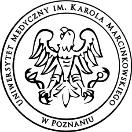 Uniwersytet Medyczny im. Karola Marcinkowskiego w Poznaniu                                            Dział  Inwestycyjno-Techniczny ul. Rokietnicka 7                                                                              tel.:  61 845-26-50 60-806 Poznań                                                                                 email:   ditum@ump.edu.plRozdzielnica TRSRozdzielnica TRSLpPozycjaIlośćjm1Doposażenie istniejącej rozdzielnicy Rozłącznik bezpiecznikowy 40A z wkładkami1kpl2Obudowa natynkowa 2x18 modułów1szt3Rozłącznik modułowy 63A 3P FR303 004350/4064671szt4Lampka kontrolna 3f1szt5Wyłącznik nadprądowy 1P B 6A 6kA AC S301 TX3 4033531szt6Wyłącznik różnicowoprądowy 4P 40A 0,03A typ AC1szt7Wyłącznik nadprądowy 1P B 10A 6kA AC S301 RX3 4191343szt8Wyłącznik różnicowoprądowy 4P 40A 0,03A typ AC1szt9Wyłącznik nadprądowy 1P B 16A 6kA AC S301 TX3 40335710szt10Wyłącznik nadprądowy 3P B 16A 6kA AC S303 TX3 4034021szt11Blok rozdzielczy 4 biegunowy1szt12Materiały pomocnicze1kpl